staň SA čLENOM ZUNO IT TíMU 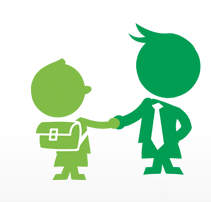  		 	ako Junior Java Developer:Na oddelení IT v ZUNO banke v BA hľadáme študentov končiacich ročníkov VŠ na doplnenie nášho tímu. Ak ovládaš JAVU a už rozmýšľaš o tom, kde sa uplatníš po škole, ak na sebe chceš pracovať a získať skúsenosti v prostredí modernej banky, tak hľadáme práve Teba  PREČO ZUNO? ZUNO je mladou dynamickou spoločnosťou pôsobiacou na Slovensku a v Česku. Pokiaľ si ochotná/ý na sebe pracovať a vzdelávať sa, práca v našom prostredí bude pre Teba inšpirujúca.o čo ide?• Budeš zodpovedný za návrh, analýzu a implementáciu nových funkcií/ aplikácií, za podporu a rozvoj existujúcich ZUNO produktov v Jave (EJB, JMS, Spring, Hibernate, JSF, Vaadin). • Budeš pracovať v Oracle pri vylepšovaní a vytváraní nových funkcií databáz.Čo ponúkame?• Tvoji budúci kolegovia sa s Tebou radi podelia o vedomosti a skúsenosti, pri čom Tvoj rozvoj budú podporovať konštruktívnym feedbackom. • Motivujúce platové ohodnotenia a benefity (flexibilný pracovný čas, dovolenka nad rámec zákona, Sick days, inšpiratívne školenia, hodiny angličtiny, teambuildingy, poukazy na kultúru a/alebo šport)MÁš záujem?Určite nám pošli svoj CV na career.sk@zuno.eu a my sa Ti obratom ozveme s bližšími informáciami.